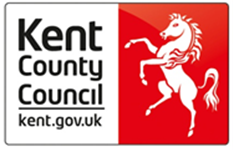 Consultation Response FormPlease complete this response form no later than midday 6 January 2022 and return it by:Handing your completed form into reception at The Canterbury Academy. Emailing: dscott@canterbury.kent.sch.ukPosting to: Chair of Governors at The Canterbury Academy TrustDo you agree with the proposals to create a Specialist Resourced Provision (SRP) for 8 students for Hearing Impairment on The Canterbury Academy Trust Campus?  	Which of the following best describes you?Additional informationThe Canterbury Academy Trust is the ‘controller’ under the General Data Protection Regulation (GDPR) and ensure that any personal information is processed fairly and lawfully. We will only share your responses for the purpose of validation, which will enable a fair and just consultation.KCC have completed an Equality Impact Assessment to see if the proposal could affect anyone unfairly.  We welcome your views on the assumptions we have made and the conclusions we have drawn. To view the document, go to www.kent.gov.uk/schoolconsultationsThe County Council is the Strategic Commissioner of Education Provision in Kent. You can view the current Commissioning Plan for Education Provision Kent at: www.kent.gov.uk/educationprovisionYesNoUndecidedParent/CarerMember of staffGovernorPupilOther (please state)………………………………………………………………………………...Other (please state)………………………………………………………………………………...Other (please state)………………………………………………………………………………...Other (please state)………………………………………………………………………………...Other (please state)………………………………………………………………………………...Other (please state)………………………………………………………………………………...Other (please state)………………………………………………………………………………...